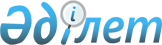 О внесении изменений в отдельные решения Комиссии Таможенного союза и Евразийской экономической комиссии и об одобрении проекта решения Совета Евразийской экономической комиссииРешение Коллегии Евразийской экономической комиссии от 25 июня 2013 года № 140.
      Коллегия Евразийской экономической комиссии решила:
      1. Внести в отдельные решения Комиссии Таможенного союза и Евразийской экономической комиссии изменения согласно приложению.
      2. Одобрить проект решения Совета Евразийской экономической комиссии "О внесении изменений в отдельные решения Комиссии Таможенного союза и Совета Евразийской экономической комиссии" (прилагается) и внести его для рассмотрения на очередном заседании Совета Евразийской экономической комиссии.
      3. Настоящее Решение вступает в силу с 1 сентября 2013 г. ИЗМЕНЕНИЯ,
вносимые в отдельные решения Комиссии Таможенного союза
и Евразийской экономической комиссии
      1. В пунктах 7.1.13 и 7.1.14 Решения Комиссии Таможенного союза от 27 ноября 2009 г. № 130 "О едином таможенно-тарифном регулировании таможенного союза Республики Беларусь, Республики Казахстан и Российской Федерации" слова "8802 40 003 2 и 8802 40 004 2" заменить словами "8802 40 003 5, 8802 40 003 6 и 8802 40 004 6".
      2. В пункте 30 приложения 1 к Инструкции о порядке заполнения декларации на товары, утвержденной Решением Комиссии Таможенного союза от 20 мая 2010 г. № 257, слова "кроме 8518 90 000 0" заменить словами "кроме 8518 90 000 1, 8518 90 000 2, 8518 90 000 9".
      3. В Решении Комиссии Таможенного союза от 18 июня 2010 г. № 331 "Об утверждении перечня товаров, временно ввозимых с полным условным освобождением от уплаты таможенных пошлин, налогов, а также об условиях такого освобождения, включая его предельные сроки":
      а) в пункте 26 перечня товаров, временно ввозимых с полным условным освобождением от уплаты таможенных пошлин, налогов, утвержденного указанным Решением, слова "8802 40 003 2 и 8802 40 004 2" заменить словами "8802 40 003 5, 8802 40 003 6 и 8802 40 004 6";
      б) в пункте 7 перечня товаров для рассмотрения Комитетом по вопросам регулирования внешней торговли (приложение № 2 к указанному Решению) слова "код ТН ВЭД ТС 8802 40 003 2, 8802 40 004 2" заменить словами "коды ТН ВЭД ТС 8802 40 003 5, 8802 40 003 6, 8802 40 004 6".
      4. Утратил силу решением Совета Евразийской экономической комиссии от 28.04.2017 № 31 (вступает в силу по истечении 10 календарных дней с даты его официального опубликования).


      5. В позициях семнадцатой и восемнадцатой подраздела 1.1 классификатора льгот по уплате таможенных платежей, утвержденного Решением Комиссии Таможенного союза от 20 сентября 2010 г. № 378 "О классификаторах, используемых для заполнения таможенных деклараций", слова "код ТН ВЭД ТС 8802 40 003 2, 8802 40 004 2" заменить словами "коды ТН ВЭД ТС 8802 40 003 5, 8802 40 003 6, 8802 40 004 6".
      6. В Едином перечне продукции, подлежащей обязательной оценке (подтверждению) соответствия в рамках Таможенного союза с выдачей единых документов, утвержденном Решением Комиссии Таможенного союза от 7 апреля 2011 г. № 620:
      а) в пункте 10.1 код "8507 20 200 0" ТН ВЭД ТС заменить кодом "8507 20 200" ТН ВЭД ТС, код "8507 20 800 0" ТН ВЭД ТС заменить кодом "8507 20 800" ТН ВЭД ТС;
      б) в пункте 34.1 код "6815 99 000 0" ТН ВЭД ТС заменить словами "из 6815 99 000 9".
      7. Утратил силу Решением Коллегии Евразийской экономической комиссии от 22.09.2020 № 114 (вступает в силу по истечении 30 календарных дней с даты его официального опубликования).


      8. В Решении Комиссии Таможенного союза от 9 декабря 2011 г. № 875 "О принятии технического регламента Таможенного союза "О безопасности аппаратов, работающих на газообразном топливе":
      а) в пунктах 1, 9 – 11 Перечня стандартов, в результате применения которых на добровольной основе обеспечивается соблюдение требований технического регламента Таможенного союза "О безопасности аппаратов, работающих на газообразном топливе" (ТР ТС 016/2011), утвержденного указанным Решением, код "7322 90 000 0" ТН ВЭД ТС заменить кодом "7322 90 000" ТН ВЭД ТС;
      б) в пунктах 1, 9 – 11 Перечня стандартов, содержащих правила и методы исследований (испытаний) и измерений, в том числе правила отбора образцов, необходимые для применения и исполнения требований технического регламента Таможенного союза "О безопасности аппаратов, работающих на газообразном топливе" (ТР ТС 016/2011) и осуществления оценки (подтверждения) соответствия продукции, утвержденного указанным Решением, код "7322 90 000 0" ТН ВЭД ТС заменить кодом "7322 90 000" ТН ВЭД ТС.
      9. В Перечне продукции с указанием кодов ТН ВЭД ТС, в отношении которой подача таможенной декларации должна сопровождаться представлением таможенному органу одного из документов о соответствии, подтверждающих соблюдение требований технического регламента Таможенного союза "О безопасности средств индивидуальной защиты" (ТР ТС 019/2011), утвержденном Решением Коллегии Евразийской экономической комиссии от 13 июня 2012 г. № 79:
      а) в позиции "Обувь специальная кожаная для защиты от общих производственных загрязнений и механических воздействий" слова "из 6405 10 000 0" заменить словами "из 6405 10 000";
      б) в позиции "Защитные средства от воздействия биологических факторов – насекомых" слова "из 3808 50 000 0" заменить словами "из 3808 50 000". 
      10. Утратил силу Решением Коллегии Евразийской экономической комиссии от 17.08.2021 № 100 (порядок введения в действие см. п.2).


      11. В Едином перечне товаров, к которым применяются запреты или ограничения на ввоз или вывоз государствами – членами Таможенного союза в рамках Евразийского экономического сообщества в торговле с третьими странами, утвержденном Решением Коллегии Евразийской экономической комиссии от 16 августа 2012 г. № 134 "О нормативных правовых актах в области нетарифного регулирования":
      а) утратил силу решением Коллегии Евразийской экономической комиссии от 21.04.2015 № 30 (вступает в силу по истечении 30 календарных дней с даты его официального опубликования);
      б) утратил силу решением Коллегии Евразийской экономической комиссии от 06.10.2015 № 131 (вступает в силу по истечении 30 календарных дней с даты его официального опубликования);
      в) утратил силу решением Коллегии Евразийской экономической комиссии от 21.04.2015 № 30 (вступает в силу по истечении 30 календарных дней с даты его официального опубликования).
      г) утратил силу решением Коллегии Евразийской экономической комиссии от 02.06.2016 № 57 (вступает в силу по истечении 30 календарных дней с даты его официального опубликования).
      д) утратил силу решением Коллегии Евразийской экономической комиссии от 06.10.2015 № 131 (вступает в силу по истечении 30 календарных дней с даты его официального опубликования);
      е) в разделе 2.29 код "7306 40 800 9" ТН ВЭД ТС заменить следующими кодами ТН ВЭД ТС:
      "7306 40 800 2
      7306 40 800 8".
      Сноска. Пункт 11 с изменениями, внесенными решениями Коллегии Евразийской экономической комиссии от 21.04.2015 № 30 (вступает в силу по истечении 30 календарных дней с даты его официального опубликования); от 02.06.2016 № 57 (вступает в силу по истечении 30 календарных дней с даты его официального опубликования).


       12. В пункте 1 Решения Коллегии Евразийской экономической комиссии от 23 августа 2012 г. № 143 "О мерах по защите экономических интересов производителей нержавеющих труб в Таможенном союзе" код "7306 40 800 9" ТН ВЭД ТС заменить кодами "7306 40 800 2, 7306 40 800 8" ТН ВЭД ТС.
      13. В пункте 2 перечня продукции (изделий), в отношении которой подача таможенной декларации сопровождается представлением документа об оценке (подтверждении) соответствия требованиям технического регламента Таможенного союза "О безопасности игрушек" (ТР ТС 008/2011), утвержденного Решением Коллегии Евразийской экономической комиссии от 31 января 2013 г. № 11, код "9503 00 100 0" ТН ВЭД ТС заменить кодом "9503 00 100" ТН ВЭД ТС.
      14. В пунктах 22 и 23 перечня продукции (готовой продукции), в отношении которой подача таможенной декларации сопровождается представлением документа об оценке (подтверждении) соответствия требованиям технического регламента Таможенного союза "О безопасности парфюмерно-косметической продукции" (ТР ТС 009/2011), утвержденного Решением Коллегии Евразийской экономической комиссии от 31 января 2013 г. № 12, слова "из 3305 90 000 0" заменить словами "из 3305 90 000".
      15. В перечне продукции, в отношении которой подача таможенной декларации сопровождается представлением таможенному органу документа об оценке (подтверждении) соответствия требованиям технического регламента Таможенного союза "О безопасности низковольтного оборудования" (ТР ТС 004/2011), утвержденном Решением Коллегии Евразийской экономической комиссии от 24 апреля 2013 г. № 91:
      а) в пункте 1:
      в подпункте 5 код "7324 90 000 0" ТН ВЭД ТС заменить кодом "7324 90 000" ТН ВЭД ТС;
      в подпункте 10 код "8518 22 000 0" ТН ВЭД ТС заменить кодом "8518 22 000" ТН ВЭД ТС;
      в подпункте 14 код "9405 92 000 9" ТН ВЭД ТС заменить кодом "9405 92 000 8" ТН ВЭД ТС, код "9405 99 000 9" ТН ВЭД ТС заменить кодом "9405 99 000 8" ТН ВЭД ТС;
      в подпункте 16: 
      код "9405 10 400 9" ТН ВЭД ТС заменить следующими кодами ТН ВЭД ТС:
      "9405 10 400 2
      9405 10 400 3
      9405 10 400 8"; 
      код "9405 10 980 9" ТН ВЭД ТС заменить следующими кодами ТН ВЭД ТС:
      "9405 10 980 2
      9405 10 980 8";
      код "9405 20 400 9" ТН ВЭД ТС заменить следующими кодами ТН ВЭД ТС:
      "9405 20 400 4
      9405 20 400 8";
      б) в подпункте 5 пункта 3 код "8518 22 000 0" ТН ВЭД ТС заменить кодом "8518 22 000" ТН ВЭД ТС.
      16. В перечне продукции, в отношении которой подача таможенной декларации сопровождается представлением документа об оценке (подтверждении) соответствия требованиям технического регламента Таможенного союза "О безопасности аппаратов, работающих на газообразном топливе" (ТР ТС 016/2011), утвержденном Решением Коллегии Евразийской экономической комиссии от 24 апреля 2013 г. № 92:
      а) в пунктах 1, 7 и 14 слова "из 7322 90 000 0" заменить словами "из 7322 90 000 9";
      б) в пунктах 11 – 13 слова "из 7322 90 000 0" заменить следующими словами:
      "из 7322 90 000 1
      из 7322 90 000 9".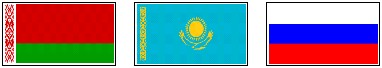  ЕВРАЗИЙСКАЯ ЭКОНОМИЧЕСКАЯ КОМИССИЯ
СОВЕТ
РЕШЕНИЕ  О внесении изменений в отдельные решения Комиссии Таможенного
союза и Совета Евразийской экономической комиссии
      Совет Евразийской экономической комиссии решил:
      1. Внести в отдельные решения Комиссии Таможенного союза и Совета Евразийской экономической комиссии изменения согласно приложению.
      2. Настоящее Решение вступает в силу с 1 сентября 2013 г.  ИЗМЕНЕНИЯ,
вносимые в отдельные решения Комиссии Таможенного союза
и Совета Евразийской экономической комиссии
      1. В Едином перечне товаров, подлежащих ветеринарному контролю (надзору), утвержденном Решением Комиссии Таможенного союза от 18 июня 2010 г. № 317 "О применении ветеринарно-санитарных мер в Таможенном союзе":
      а) слова "из 2852 10 000 9" заменить словами "из 2852 10 000 2, из 2852 10 000 8";
      б) слова "из 2852 90 000 8" заменить словами "из 2852 90 000 4, из 2852 90 000 7".
      2. В Перечне подкарантинной продукции (подкарантинных грузов, подкарантинных материалов, подкарантинных товаров), подлежащей карантинному фитосанитарному контролю (надзору) на таможенной границе таможенного союза и таможенной территории таможенного союза, утвержденном Решением Комиссии Таможенного союза от 18 июня 2010 г. № 318 "Об обеспечении карантина растений в таможенном союзе": 
      а) в разделе I слова "из 1404 90 000 0" заменить словами "из 1404 90 000 9";
      б) в разделе II слова "из 1404 90 000 0" заменить словами "из 1404 90 000".
      3. В Перечне товаров и ставок, в отношении которых в течение переходного периода Республикой Казахстан применяются ставки ввозных таможенных пошлин, отличные от ставок Единого таможенного тарифа Таможенного союза, утвержденном Решением Комиссии Таможенного союза от 18 ноября 2011 г. № 850 "О новой редакции единой Товарной номенклатуры внешнеэкономической деятельности Таможенного союза и Единого таможенного тарифа Таможенного союза":
      а) исключить следующие позиции:
      б) после позиции с кодом "3004" ТН ВЭД ТС дополнить позициями следующего содержания:
      в) позицию с кодом "3004 39 000 0" ТН ВЭД ТС заменить позициями следующего содержания:
      г) позиции с кодами "3004 50 000", "3004 50 000 1", "3004 50 000 9" и "3004 90 000 0" ТН ВЭД ТС заменить позициями следующего содержания:
      д) позицию с кодом "3006 10 300 0" ТН ВЭД ТС заменить позициями следующего содержания:
      е) позицию с кодом "3006 60 100 0" ТН ВЭД ТС заменить позициями следующего содержания:
      ж) исключить следующие позиции:
      4. В перечне товаров и ставок, в отношении которых Республикой Беларусь и Республикой Казахстан применяются ставки ввозных таможенных пошлин, отличные от ставок Единого таможенного тарифа Таможенного союза, утвержденном Решением Совета Евразийской экономической комиссии от 16 июля 2012 г. № 55 "О применении Республикой Беларусь и Республикой Казахстан ставок ввозных таможенных пошлин, отличных от ставок Единого таможенного тарифа Таможенного союза, в отношении отдельных категорий товаров":
      а) позицию с кодом "8703 21 109 0" ТН ВЭД ТС заменить позициями следующего содержания:
      б) позицию с кодом "8703 24 109 0" ТН ВЭД ТС заменить позициями следующего содержания:
					© 2012. РГП на ПХВ «Институт законодательства и правовой информации Республики Казахстан» Министерства юстиции Республики Казахстан
				
Председатель Коллегии
Евразийской экономической комиссии
В. ХристенкоПРИЛОЖЕНИЕ
к Решению Коллегии
Евразийской экономической комиссии
от 25 июня 2013 года № 140
"  "              2013 г.
   №
г. Москва
Члены Совета Евразийской экономической комиссии:
Члены Совета Евразийской экономической комиссии:
Члены Совета Евразийской экономической комиссии:
От Республики
Беларусь
От Республики
Казахстан
От Российской
Федерации
С. Румас
К. Келимбетов
И. ШуваловПРИЛОЖЕНИЕ
к Решению Совета
Евразийской экономической комиссии
от "  "                №
"3004 10 000
– содержащие пенициллины или их производные, имеющие структуру пенициллановой кислоты, или содержащие стрептомицины или их производные:
3004 10 000 1 
– – содержащие в качестве основного действующего вещества только: ампициллина тригидрат или ампициллина натриевую соль, или бензилпенициллина соли и соединения, или карбенициллин, или оксациллин, или сулациллин
(сультамициллин), или феноксиметилпенициллин 
0
0
5
ставка 
ЕТТ ТС
– – расфасованные или представленные в виде дозированных лекарственных форм, но 
не упакованные для розничной продажи: 
3004 10 000 2 
– – – содержащие в качестве основного действующего вещества только стрептомицина сульфат 
0
0
5
ставка 
ЕТТ ТС
3004 10 000 3 
– – – прочие 
0
0
0
ставка 
ЕТТ ТС
3004 10 000 9 
– – прочие 
0
0
5
ставка 
ЕТТ ТС";
"3004 10 000
– содержащие пенициллины или их производные, имеющие структуру пенициллановой кислоты, или содержащие стрептомицины или их производные:
– – содержащие в качестве основного действующего вещества только: пенициллины или их производные, имеющие структуру пенициллановой кислоты:
3004 10 000 1
– – – содержащие в качестве основного действующего вещества только: ампициллина тригидрат или ампициллина натриевую соль, или бензилпенициллина соли и соединения, или карбенициллин, или оксациллин, или сулациллин (сультамициллин), или феноксиметилпенициллин
0
0
5
ставка 
ЕТТ ТС
– – – прочие:
3004 10 000 4
– – – – расфасованные или представленные в виде дозированных лекарственных форм, но не упакованные для розничной продажи
0
0
0
ставка 
ЕТТ ТС
3004 10 000 5
– – – – прочие
0
0
5
ставка 
ЕТТ ТС
– – прочие:
– – – расфасованные или представленные в виде дозированных лекарственных форм, но не упакованные для розничной продажи:
3004 10 000 6
– – – – содержащие в качестве основного действующего вещества только стрептомицина сульфат
0
0
5
ставка 
ЕТТ ТС
3004 10 000 7
– – – – прочие
0
0
0
ставка 
ЕТТ ТС
3004 10 000 8
– – – прочие
0
0
5
ставка 
ЕТТ ТС";
"3004 39 000
– – прочие:
3004 39 000 1
– – – расфасованные в формы или упаковки для розничной продажи
0
0
5
ставка 
ЕТТ ТС
3004 39 000 9
– – – прочие
0
0
5
ставка 
ЕТТ ТС";
"3004 50 000
– лекарственные средства прочие, содержащие витамины или другие соединения товарной позиции 2936:
– – расфасованные в формы или упаковки для розничной продажи:
3004 50 000 1
– – – содержащие в качестве основного действующего вещества только: кислоту аскорбиновую 
(витамин С) или кислоту никотиновую, или кокарбоксилазу, или никотинамид, или пиридоксин, или тиамин и его соли (витамин В1), или цианокобаламин 
(витамин В12)
0
0
5
ставка 
ЕТТ ТС
3004 50 000 2
– – – прочие
0
0
5
ставка 
ЕТТ ТС
– – прочие:
3004 50 000 5
– – – содержащие в качестве основного действующего вещества только альфа-токоферола ацетат (витамин Е)
0
0
5
ставка 
ЕТТ ТС
3004 50 000 6
– – – содержащие в качестве основного действующего вещества только: кокарбоксилазу или кислоту аскорбиновую 
(витамин С), или цианокобаламин 
(витамин В12)
0
0
5
ставка 
ЕТТ ТС
3004 50 000 8
– – – прочие
0
0
5
ставка 
ЕТТ ТС
3004 90 000
– прочие:
– – расфасованные в формы или упаковки для розничной продажи:
3004 90 000 1
– – – содержащие йод или соединения йода
0
0
5
ставка 
ЕТТ ТС
3004 90 000 2
– – – прочие
0
0
5
ставка 
ЕТТ ТС
– – прочие:
3004 90 000 5
– – – содержащие йод или соединения йода
0
0
5
ставка 
ЕТТ ТС
– – – прочие:
3004 90 000 6
– – – – содержащие в качестве основного действующего вещества только: кислоту ацетилсалициловую или парацетамол, или рибоксин (инозин), или поливинилпирролидон
0
0
5
ставка 
ЕТТ ТС
3004 90 000 9
– – – – прочие
0
0
5
ставка
ЕТТ ТС";
"3006 10 300
– – стерильные хирургические или стоматологические адгезионные барьеры, рассасывающиеся или нерассасывающиеся:
3006 10 300 1
– – – из трикотажного полотна машинного или ручного вязания, кроме ворсового полотна
0
0
5
ставка 
ЕТТ ТС
3006 10 300 9
– – – прочие
0
0
5
ставка 
ЕТТ ТС";
"3006 60 100
– – на основе гормонов или прочих соединений товарной позиции 2937:
3006 60 100 1
– – – расфасованные в формы или упаковки для розничной продажи
0
0
5
ставка 
ЕТТ ТС
3006 60 100 9
– – – прочие
0
0
5
ставка 
ЕТТ ТС";
"7607 
Фольга алюминиевая (без основы или на основе из бумаги, картона, пластмассы или аналогичных материалов) толщиной (не считая основы) не более 0,2 мм: 
7607 20 
– с основой: 
7607 20 100 0 
– – толщиной (не считая основы) менее 0,021 мм 
5
ставка ЕТТ ТС
ставка ЕТТ ТС
ставка ЕТТ ТС
ЖЕЛЕЗНОДОРОЖНЫЕ ЛОКОМОТИВЫ ИЛИ МОТОРНЫЕ ВАГОНЫ ТРАМВАЯ, ПОДВИЖНОЙ СОСТАВ И ИХ ЧАСТИ; ПУТЕВОЕ ОБОРУДОВАНИЕ И УСТРОЙСТВА ДЛЯ ЖЕЛЕЗНЫХ ДОРОГ ИЛИ ТРАМВАЙНЫХ ПУТЕЙ И ИХ ЧАСТИ; МЕХАНИЧЕСКОЕ (ВКЛЮЧАЯ ЭЛЕКТРОМЕХАНИЧЕСКОЕ) СИГНАЛЬНОЕ ОБОРУДОВАНИЕ ВСЕХ ВИДОВ 
8603 
Моторные железнодорожные или трамвайные вагоны пассажирские, товарные или багажные, открытые платформы, кроме входящих в товарную позицию 8604: 
8603 10 000 
– с питанием от внешнего источника электроэнергии: 
8603 10 000 8 
– – прочие 
0
ставка ЕТТ ТС
ставка ЕТТ ТС
ставка ЕТТ ТС
8603 90 000 0 
– прочие 
0
ставка ЕТТ ТС
ставка ЕТТ ТС
ставка ЕТТ ТС
8604 00 000 0 
Транспортные средства самоходные или несамоходные, предназначенные для ремонта или технического обслуживания железнодорожных или трамвайных путей (например, вагоны-мастерские, краны, шпалоподбивочные машины, путерихтовочные машины, контрольно-измерительные вагоны и транспортные средства для осмотра пути)
5
ставка ЕТТ ТС
ставка ЕТТ ТС
ставка ЕТТ ТС
8605 00 000 
Вагоны железнодорожные или трамвайные, пассажирские несамоходные; вагоны багажные, почтовые и прочие специальные железнодорожные или трамвайные, несамоходные (кроме входящих в товарную позицию 8604): 
– прочие:
8605 00 000 8 
– – прочие 
5
ставка ЕТТ ТС
ставка ЕТТ ТС
ставка ЕТТ ТС
8606 
Вагоны железнодорожные или трамвайные, грузовые несамоходные:
8606 10 000 0 
– вагоны-цистерны всех типов 
5
ставка ЕТТ ТС
ставка ЕТТ ТС
ставка ЕТТ ТС
8606 30 000 0 
– вагоны саморазгружающиеся, кроме входящих в субпозицию 8606 10
5
ставка ЕТТ ТС
ставка ЕТТ ТС
ставка ЕТТ ТС
– прочие: 
8606 91 
– – крытые и закрывающиеся: 
8606 91 100 0 
– – – специально предназначенные для перевозки высокорадиоактивных материалов
5
ставка ЕТТ ТС
ставка ЕТТ ТС
ставка ЕТТ ТС
8606 91 800 0 
– – – прочие 
5
ставка ЕТТ ТС
ставка ЕТТ ТС
ставка ЕТТ ТС
8606 92 000 0 
– – открытые, с несъемными бортами высотой более 60 см
5
ставка ЕТТ ТС
ставка ЕТТ ТС
ставка ЕТТ ТС
8606 99 000 0 
– – прочие 
5
ставка ЕТТ ТС";
ставка ЕТТ ТС";
ставка ЕТТ ТС";
"
МЕБЕЛЬ; ПОСТЕЛЬНЫЕ ПРИНАДЛЕЖНОСТИ, МАТРАЦЫ, ОСНОВЫ МАТРАЦНЫЕ, ДИВАННЫЕ ПОДУШКИ И АНАЛОГИЧНЫЕ НАБИВНЫЕ ПРИНАДЛЕЖНОСТИ МЕБЕЛИ; ЛАМПЫ И ОСВЕТИТЕЛЬНОЕ ОБОРУДОВАНИЕ, В ДРУГОМ МЕСТЕ НЕ ПОИМЕНОВАННЫЕ ИЛИ НЕ ВКЛЮЧЕННЫЕ; СВЕТОВЫЕ ВЫВЕСКИ, СВЕТОВЫЕ ТАБЛИЧКИ С ИМЕНЕМ ИЛИ НАЗВАНИЕМ, ИЛИ АДРЕСОМ И АНАЛОГИЧНЫЕ ИЗДЕЛИЯ; СБОРНЫЕ СТРОИТЕЛЬНЫЕ КОНСТРУКЦИИ 
9406 00 
Сборные строительные конструкции:
– – из черных металлов: 
9406 00 310 0 
– – – теплицы 
0
ставка ЕТТ ТС
ставка ЕТТ ТС
ставка ЕТТ ТС
9406 00 800 
– – из прочих материалов: 
9406 00 800 9 
– – – прочие 
0
ставка ЕТТ ТС".
ставка ЕТТ ТС".
ставка ЕТТ ТС".
"8703 21 109 1
– – – – – четырехколесные 
моторные транспортные средства повышенной проходимости с двумя или четырьмя ведущими колесами, оборудованные сиденьем мотоциклетного (седельного) типа, рычагами ручного рулевого управления двумя передними колесами, шинами для бездорожья, с автоматическим или ручным управлением трансмиссией, обеспечивающей задний ход, и массой нетто транспортного средства более 100 кг, но менее 420 кг
шт
30, но не менее 1,2 евро за 1 см3 объема двигателя
8703 21 109 9
– – – – – прочие
шт
30, но не менее 1,2 евро за 1 см3 объема двигателя";
"8703 24 109 1
– – – – – автомобили
повышенной проходимости с рабочим объемом цилиндров двигателя более 4200 см3
шт
30, но не менее 2,8 евро за 1 см3 объема двигателя
8703 24 109 9
– – – – – прочие
шт
30, но не менее 2,8 евро за 1 см3 объема двигателя".